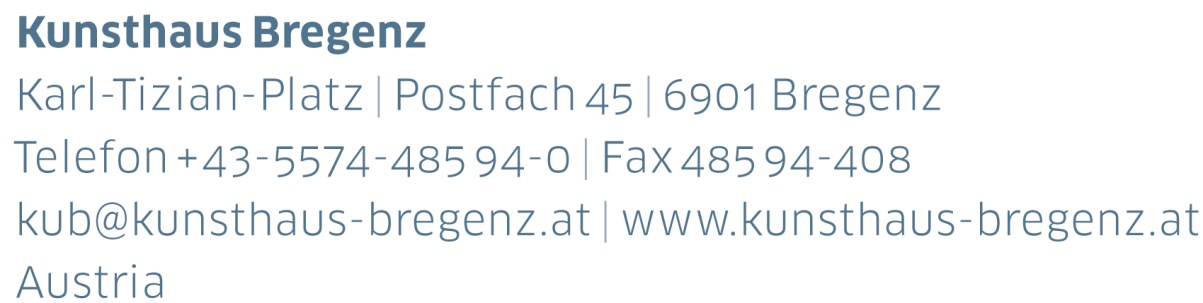 KUB 2022.03 | Press ReleaseJordan Wolfson
16 | 07 — 09 | 10 | 2022Press Conference Thursday, July 14, 2022, 11 amOpeningFriday, July 15, 2022, 7 pmPress photos for downloadingwww.kunsthaus-bregenz.atKUB is turning 25! Free entry on July 16 and 17.Jordan Wolfson is known for powerful and unsettling works in a range of media and formats that interrogate the conditions of art, technology, and mass media in contemporary life. Wolfson commandeers his motifs from the gaming industry, internet clips, comic strips, and facial recognition software. His works are anything but accommodating, his questions discomforting. How are imagery and information processed? How do technologies infiltrate our thoughts and perceptions? What is our approach to such issues as sexism, racism, and homophobia? What are our fears doing to us? In one of his works visitors find themselves in a virtual world, where skyscrapers soar beside them, as cars and yellow taxis pass along one of New York’s grand avenues. Street noise reverberates; it is everyday life in the big city. The 3D video is compelling alone in its uncanny proximity to reality. But a monstrous act begins to quickly unfold in the immediate vicinity, a man is beating another to death with a baseball bat. The viewers become witnesses, they see the victim ultimately bleed to death, implicating themselves by looking. Virtual reality, VR, becomes RV, Real Violence, 2017.House with Face, 2017, epitomizes the artist’s ability to create familiar yet disquieting visual forms. It depicts a quaint log cabin whose roof appears as a distorted, grimacing, witch-like face with metal rings mounted on the forehead, cheeks, and chin, projecting from the figure’s head like piercings. Artists Friends Racists, an expansive visual collage from 2021, the year of the pandemic, is being presented on the ground floor of KUB. Twenty holographic fans mounted on a wall, revolving at high speed, create the illusion of imagery hovering in space, rotating, pulsating, and splintering. Emojis, Stars of David, and the arms of a cartoon character mingle with a selection of portraits of renowned and historic artists as well as images of Wolfson himself. Contrasting with the projections that show Wolfson’s admiration and appreciation of his friends and fellow artists are those displaying his disdain for repressive figures of authority and for the subtle and overt ways in which racism is embedded within modern white identity.   Illustrating the point, visuals in the work display Dutch people in blackface celebrating Zwarte Piet and white people looking self-satisfied in the mirror, seemingly believing that they’re guiltless. Employing scenes from the children’s TV series Sesame Street and imagery of September 11, 2001, Wolfson juxtaposes high and low, harmless and devastating, cute and brutal. In between, the numbers of the fans appear, like a secret countdown or a code that we are unable to decipher.The video work Raspberry Poser, 2012, is being screened on the first floor. The projection features a furious cartoon character, a condom roaming the streets of Soho, and an anarchy symbol that rapidly mutates into a heart and signs for the genders. Wolfson works through our fear of AIDS. Beads that look like candy or blood cells trickle out of the condom. Finally, the spiked sphere of a virus emerges, a shape we are now familiar with due to the pandemic. In this work, Jordan Wolfson confronts both sexual identity and inner conflicts, but provides no answers. Instead, Wolfson himself appears as a skinhead with a shaved head, roaming the parks of Paris. Raspberry Poser forgoes any irrevocable reality or clear moral assertions, and yet the video is still able to pose existential questions concerning love, life, desire, and death.Collages made on wood or metal alloy supports are on display on the second floor, which Wolfson dubs Wall Objects. They are covered with photographic imagery and stickers, ropes or chains dangle down, many featuring symmetrically drilled holes. Some of the collages are reminiscent of workbenches, others of instruments of torture. Some are in the shape of a Star of David. Virtual and imaginary worlds intermesh in the physicosed with imagery signifying emotional frigidity, the menacing, and vengeful.On the upper floor, a robotic figure dances in front of a mirror. Female Figure, 2014, sports knee-length boots, a white negligee, and blonde wig. Black, evil-looking eyes peer out from under a plague doctor’s green mask. Wolfson has translated video technology into sculpture. The go-go girl undulates her arms in an amazingly graceful manner, her joints creaking to the rhythms of popular music. Wolfson voices the grimy figure that is intriguingly both repulsive and attractive: “My mother is dead. My father is dead. I’m gay.” An uneasy tension develops, not least because the sculpture makes eye contact with the viewer through the mirror. BiographyJordan WolfsonJordan Wolfson (* 1980, New York), studied sculpture at Rhode Island School of Design. He lives and works in Los Angeles.Solo exhibitions were on display at Moderna Museet in Stockholm (2019), Schinkel Pavillon in Berlin (2018), and the Pond Society, New Century Art Foundation in Shanghai (2017). In 2016 and 2017 Wolfson presented MANIC / LOVE / TRUTH / LOVE, an early career retrospective, at the Stedelijk Museum in Amsterdam, and 2015 at Cleveland Museum of Art. Further exhibitions were at the Stedelijk Museum voor Actuele Kunst (S.M.A.K.) in Ghent (2013), Chisenhale Gallery, London, and Kunsthalle Wien, Vienna, and REDCAT, Los Angeles (2012), Kunstsammlung Nordrhein-Westfalen, Dusseldorf (2011), CCA Wattis Institute for Contemporary Arts, San Francisco (2009), Swiss Institute of Contemporary Art, New York (2008), Galleria d’Arte Moderna e Contemporanea di Bergamo (2007), and Kunsthalle Zürich, Zurich (2004).In 2009, he received the Cartier Award from the Frieze Foundation.KUB is turning 25! Free entry on July 16 and 17, 2022Summer Open Air Concert
Hearts Hearts | CHRISTL Thursday, July 14, 2022, 7.30 pmTickets online: shop.kunsthaus-bregenz.at Opening Jordan WolfsonFriday, July 15, 7 pmJordan Wolfson will be present.KUB Intro
Saturday, July 16, and Sunday, July 17, 
10 am, 12 pm, 2 pm, and 4 pmKUB AtelierSaturday, July 16, and Sunday, July 17, 10 am – 6 pmArtist‘s Talk with Jordan WolfsonSaturday, July 16, 11 am
Free admission
25 Years of KUB – Talk with Rudolf Sagmeister Saturday, July 16, 6.30 pm
Founder and longterm KUB curator Rudolf Sagmeister looks back on more than 25 years of Kunsthaus Bregenz, and presents outtakes of his new book 25 Jahre Kunsthaus Bregenz – Making Art Happen. Free admissionDay of the Viennese Symphonics at KUBSunday, July 17, 3.30 pm 
Free admissionConcrete Dreams – Places. Light. Surfaces.Film premiere & talk with Christoph SkoficSunday, July 17, 8.30 pm 
A new short film with a new perspective on Peter Zumthors iconic architecture of Kunsthaus Bregenz. Screening and talk with film maker Christoph Skofic and KUB director Thomas D. Trummer. 
Duration of the short film: 27 min. Free admission,KUB Summer Open Air ScreeningWES ANDERSONFree admission, no registration possible – first come, first servedThe Grand Budapest Hotel, 2014Wednesday, July 27, 9.15 pmEnglish with German subtitles, 100 min.The Royal Tenenbaums, 2001Wednesday, August 3, 9 pmEnglish with German subtitles, 110 min.The French Dispatch, 2021Wednesday, August 10, 9 pmEnglish with German subtitles, 108 min. Partners and SponsorsKunsthaus Bregenz is grateful to its partners for their generous financial support and their ongoing commitment to culture.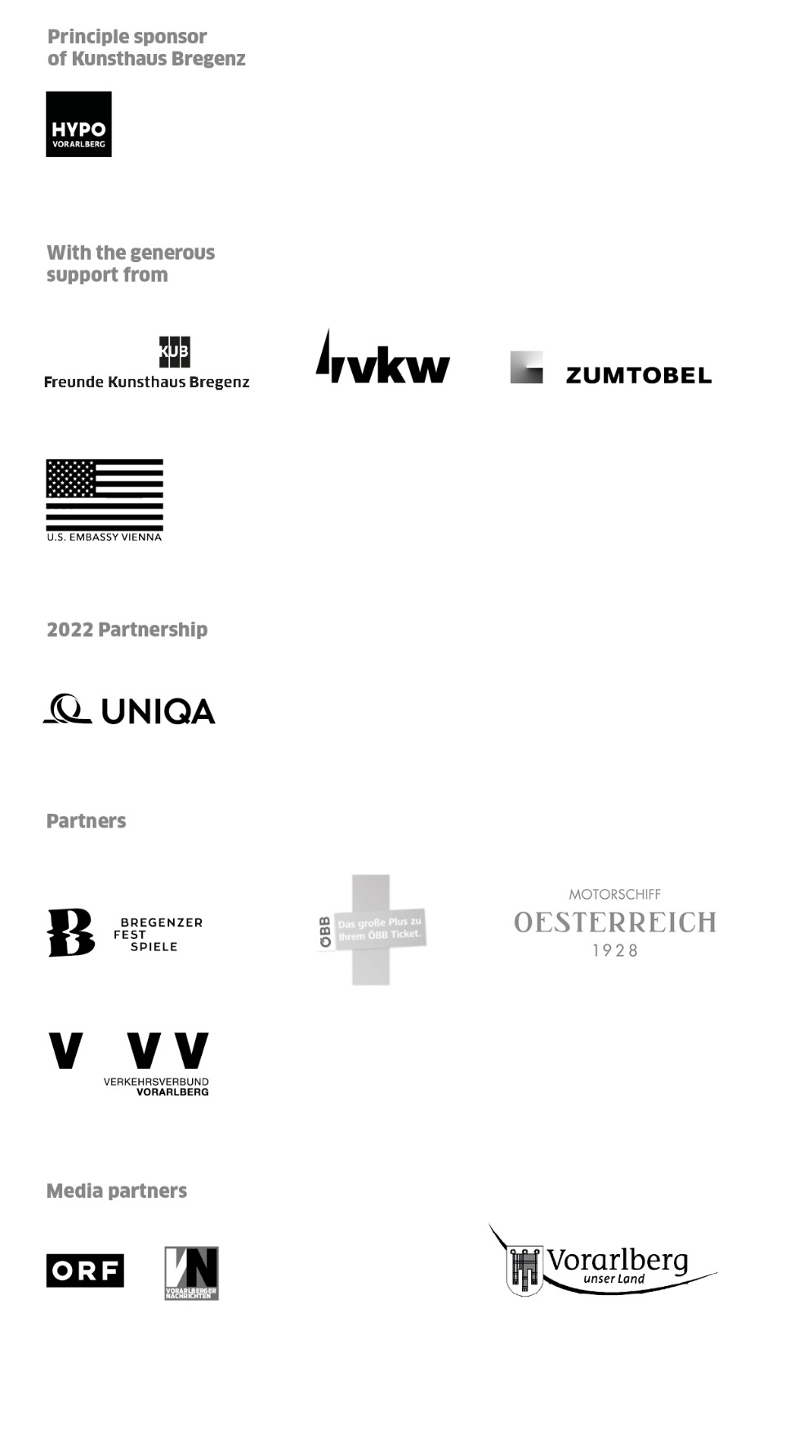 